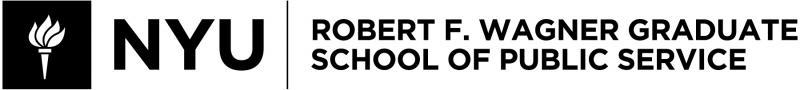 PADM GP 2170 Spring 2024Performance Management & Measurement (PMM)Instructor and Grader InformationCourse InformationCourse Prerequisites Management and Leadership CORE-GP-1020 or Approved Waiver from the CourseCourse DescriptionThere has been increased attention in public and non-profit sectors to performance management with clear measurement, and leaders have expressed a need for employees with relevant expertise. This course focuses on the fundamentals of performance management and measurement systems for an organization or program. It demonstrates how they are critical for mission, strategic, funding, transparency and accountability purposes. The emphasis is on public and non-profit organizations, and attention will also be given to multi-stakeholder settings and the private sector. The course covers how to select appropriate measures and how to implement a performance management system to drive excellence in an organization. It highlights the need for leadership and management acumen to ensure success in achieving meaningful, significant, and lasting results. Course and Learning ObjectivesThe course combines conceptual and experiential approaches to performance management and measurement. Students will be required to complete assignments individually and as part of a small team throughout the semester. Individual student work will concentrate on applying readings and in class learnings to case study scenarios, and sharing analysis in written and verbal forms. As part of a team, students will choose a public or not-for-profit organization or program and develop a performance management and measurement system for it. Assignments throughout the semester will develop specific components of that system. The final project will require each team to write a memorandum that reflects the totality of what it has learned and developed in a consolidated, practical manner. Individuals and teams will be asked to make short presentations to the class during the semester. Case studies, exercises, readings, and in-class discussions will introduce key concepts and ways to think about performance management and measurement from different perspectives. Students will have ample opportunity to apply theories, concepts and their own experiences, and to practice analytical and communication skills. Several learning objectives run through the course:Understand the social, political, economic, and technical environments within which performance is or should be measuredApproach performance measurement based on different stakeholder needs and expectationsDescribe and use performance management tools in a specific government or nonprofit contextUnderstand the key success factors for and challenges to successful use of performance managementDescribe and use performance measurement for improving outcomes and accountabilityCritically analyze a performance measurement systemDevelop a performance management for a government or non-profit organizationCommunicate effectively about performance management and measurementThe course will help students to develop skill sets that include:Setting goals Creating a logic modelIdentifying outcomesIdentifying performance deficitsContributing to strategies for improving organizational and team performanceBenchmarking goals and indicatorsCommunicating outcomes and impactLearning Assessment TableRequired ReadingsTextbooks & Case Study Packet   Ebrahim, Alnoor, Measuring Social Change: Performance and Accountability in a Complex World, 2019, Stanford University Press.  ISBN 9781503601406   Hereafter referred to as Measuring.Hatry, Harry P., Performance Measurement: Getting Results, Second Edition, 2006, The Urban Institute Press, ISBN: 9780877667346. Hereafter referred to as Getting Results.Gray, D., Micheli, P., Pavlov, A., Measurement madness: recognizing and avoiding the pitfalls of performance measurement, Wiley Publishing, ISBN 978-1-119-97070-5 (hardback); ISBN 978-1-118-46451-9 (ebk) (2014). Select chapters will be provided on Brightspace. Hereafter referred to as Madness.Case studies, available for purchase via links on Brightspace.Additional articles will be available on the class Brightspace site. Supplemental Readings and Practical ResourcesAvailable on Brightspace United Way, Measuring Program Outcomes: A Practical Approach. Hereafter referred to as Practical.  (Steps 2, 3 and 4)Hunter, David E.K. (2013). Working Hard & Working Well – A Practical Guide to Performance Management for Leaders Serving Children, Adults, and Families. Hunter Consulting, LLC. Hereafter referred to as Working HardPenna, R., Berger, K., The Nonprofit Outcomes Toolbox: A Complete Guide to Program Effectiveness, Performance Measurement, and Results, 1st Edition, John Wiley & Sons, 2011, Online ISBN: 9781118386835, Print ISBN: 9781118004500. Chapters 1, 2, 3, 4. Hereafter referred to as Toolbox.Buteau, Ellie et al. (2023), Emerging Impacts: The Effects of MacKenzie Scott’s Large, Unrestricted Gifts. Results from Year Two of a Three-Year Study. The Center for Effective Philanthropy. Hereafter referred to Emerging ImpactsOverview of the SemesterClass StructureClass time will generally include:Check-ins: what’s going on in your performance management and measurement worldLectures and interactive discussions, including review and analysis of case studies, readings and assignments, and outstanding questionsBreak-outs for small group and team discussions of case studies, assignment planning, dialogueStudent presentations and verbal exercisesWrap-ups and next class prioritiesAssignments and EvaluationIndividual Assignments and Participation, 55%Case Study and Example Memos and Analysis (35%)We will be studying 8-10 case studies and examples. Most cases are included in the Harvard course pack that students are required to purchase. Other detailed examples are in the required readings and in other materials as listed below and in Brightspace. Analyzing and reflecting on the case studies and examples is an important part of the course work, including for productive in-class discussion and learning. Students will also be required to submit a short memo, written exercise, or make an in-class presentation for a number of the cases and examples. Instructions and prompts for each case study or example assignment will be posted on Brightspace and discussed in class. Memos and assignments will take a practical, experiential approach, although some components of a memo may be more academic in style for learning purposes. Generally, each case memo should:Describe briefly the organization in the case studyIdentify the relevant performance management and measurement issues raised by the case study, including specific aspects as posted in the assignment on BrightspaceRecommend actions to address the issues raised in the caseDescribe and apply relevant readings to the issues in the case study as relevantShare questions that the case study raises and issues you would like to better understand about the organization or performance management and measurementStudents will also be asked to make short verbal or visual presentations, including an elevator pitch, in class about several case studies and examples. Weekly Class Session Participation (20%)Performance management and measurement is a dynamic, nuanced and evolving area. Students may encounter something daily that they will want to change for the better, acknowledge when it is done well, and critique when it is not. Undoubtedly, students will notice these areas more as the course progresses. Each student brings relevant and different experiences to the classroom. So, we will be learning from each other, challenging our own assumptions and trying to understand the assumptions that drive ideas on how performance is being managed and measured, and how it could be done differently. Students will be invited and called on to share observations, questions and recommendations. The only way to contribute meaningfully is to do the work in advance: read the textbook, cases, and assigned articles carefully, complete exercises, and reflect on how they inform situations.Team Assignments, 45%Students will form or be assigned to small teams for the semester based on common interest in a sector or organizational area. Each team will then select an organization or program as its focus area for team-based work. The professor will assist in organizing teams and identifying organizations as needed. Team Launch Document and Background Memorandum, 5%During the third class, students will meet with their team to establish and document guiding principles and ground rules for how each team will work together through the semester (a.k.a. launch document). The first group project is then to write a short background memo about the focus area and program. This will require researching and presenting the organization or program, the area in which it works and the issues it faces that merit performance management and measurement. The agreed team launch document will be submitted as an addendum to this first memo.  Mission, Customers, Theory of Change, 7.5%The team will prepare a short memo that reviews, creates or updates the program or organization’s mission, and articulates an outcome-focused mission statement, theory of change and customers.Logic Model and Outcomes, 7.5%The next team assignment focuses on how the program or organization delivers. Each team will identify activities, outputs and outcomes, and develop a logic model or theory of change, which they will explain in a memo and present to the class. The purpose of this and other presentations is to strengthen students’ ability to share issues and recommendations in different and practical ways. It is also to help students learn from each other and hone their ability to consider different perspectives and offer constructive feedback. Indicators, 7.5%Since “you get what you measure,” one of the most important decisions managers make is to determine indicators that are informed by outcomes. In this assignment, each team will develop indicators for the activities, outputs and outcomes identified in the prior exercise, indicate how the data will be collected, and identify any challenges and steps to mitigate risk. Teams will present the indicators to the class.Gathering Data and Benchmarking, 7.5%Performance management and measurement includes understanding how a particular program or organization compares to others in its area. Teams will compare what they have developed to relevant organizations or programs in the public, nonprofit, and private sectors, and set performance targets for their outputs and outcomes based on the benchmark group or another mechanism.Final Performance Management & Measurement System Memorandum (10%)The final memorandum of 5-7 pages incorporates all components of the performance management and measurement system for each team’s focus area. This action-oriented memo should reflect all of the work that each team did during the semester including analysis and recommendations on mission statements, objectives, and customers; the logic model and outcomes; refined indicators, data collection plan, and benchmarking research. The memo should provide the team’s strongest arguments to support why and how a performance management and measurement system is important for the organization or program. It should also refer to and describe one reading and one case study or example from the course that was most impactful and influenced how the team thought about performance management and measurement. Late Submission Policy for AssignmentsExtensions will be granted in case of emergencies. Late submissions without prior notice and agreement will be penalized 20% per week and will not be accepted more than three weeks after the due date. Letter GradesLetter grades for the entire course will be assigned based on the following criteria.Detailed Course OverviewPlease read the assigned texts and cases before each class session and come prepared to discuss them. All assignments are due at 3.00pm before the respective course session, unless otherwise noted. Please access the links in Brightspace using your NYU email address.BrightspaceAll announcements, resources, and assignments will be delivered through the Brightspace site. The Professor may modify assignments, due dates, and other aspects of the course as the term progresses. Students will be advised of these in class and through the course website.Technology Support--For All StudentsYou have 24/7 support via NYU’s IT services. Explore the NYU servicelink knowledgebase for troubleshooting and student guides for all NYU-supported tools (Brightspace, Zoom, etc). Contact askIT@nyu.edu or 1-212-998-3333 (24/7) for technology assistance, or contact Zoom’s 24/7 technical support (includes a chat function), or review Zoom’s support resources. Your peers are another source of support, so you could ask a friend or classmate for help or tips. If you do not have the appropriate hardware technology nor financial resources to purchase the technology, consider applying for the NYU Emergency Relief Grant.Classroom Norms and EtiquetteThis is an in-person section. Students are expected to participate in each class in person, to be on time and to stay through the whole class. Life happens. So, please communicate with the Professor in advance if an absence is unavoidable. If you are sick, please let the Professor know by email, preferably an hour before class. Academic IntegrityAcademic integrity is a vital component of Wagner and NYU. All students enrolled in this class are required to read and abide by Wagner’s Academic Code. All Wagner students have already read and signed the Wagner Academic Oath. Please review it again. Plagiarism of any form will not be tolerated. This includes paraphrasing and use of content without proper citation. When in doubt, reference sources, ideas and data. Students in this class are expected to report known violations of plagiarism to the professor. If any student in this class is unsure about what is expected and how to abide by the academic code, please consult the professor.Henry and Lucy Moses Center for Student AccessibilityAcademic accommodations are available for students with disabilities.  Please visit the Moses Center for Student Accessibilty  website and click the “Get Started” button. You can also call or email (212-998-4980 or mosescsa@nyu.edu) for information. Students who are requesting academic accommodations are strongly advised to reach out to the Moses Center as early as possible in the semester for assistance.NYU’s Calendar Policy on Religious HolidaysNYU’s Calendar Policy on Religious Holidays states that members of any religious group may, without penalty, absent themselves from classes when required in compliance with their religious obligations. Please notify me in advance of religious holidays that might coincide with exams to schedule mutually acceptable alternatives.NYU’s Wellness ExchangeNYU’s Wellness Exchange has extensive student health and mental health resources. A private hotline (212-443-9999) is available 24/7 that connects students with a professional who can help them address day-to-day challenges as well as other health-related concerns.Anti-Racism StatementNYU Wagner is committed to promoting the values of inclusion, diversity, belonging, and equity (IDBE) in public service and to bringing an IDBE lens to the various domains that shape our institutional culture and help advance our mission. We know that markers of difference shape the way we see the world, the way resources are distributed, the way policies are made, the way boundaries are drawn, and the way institutions are managed.SectionNameEmail AddressOffice AddressOffice Hours001Amina Tiranaamina.tirana@nyu.edu295 Lafayette Thursday afternoon by appointmentSectionInstructor NameClass DayClass TimeClass FormatClass Location002TiranaThursday6.45-8.25pmIn Person31 Washington Place, Room 509Graded AssignmentsCourse Objective(s) CoveredLevel of CompetencyLevel of CompetencyIndividual Case Study Memos and AssignmentsUnderstand the social, political, economic, and technical environments within which performance must be measured.Critically analyze a performance measurement system.Understand the key success factors for and challenges to successful use of performance management3-AdvancedDemonstrate depth of understanding of this knowledge/ skill/ competency and use of this ability to analyze and communicate issues, problems and recommendationsClass Participation and DiscussionCritically analyze a performance measurement system2-IntermediateDemonstrate greater depth of understanding of this knowledge/ skill/ competency and can use this ability to analyze a problemTeam Project:Develop Performance Management SystemAll skillsets2-IntermediateDemonstrates expertise in this knowledge/ skill/ competency and can use this ability to evaluate, judge, and synthesize informationClass #TopicDate1Introduction, Course Requirements1/252Performance Measurement and Management, Different Perspectives2/13The Performance Framework2/84Clarifying Mission, Goals, Objectives, and Customers2/155Outcomes, Outcomes, Outcomes2/226Outcomes, Outcomes, Outcomes2/297Logic Models & Performance Indicators3/78Logic Models & Performance Indicators3/149Data3/2810Analyzing Outcome Information4/411Benchmarking4/1112Learning and Analysis of Performance Information4/1813Communicating Outcomes4/2514Wrapping It Up  5/215 Final course work due5/6Letter GradeCourse PointsGPA PointsCriteriaA> 93.04.0 Excellent: Exceptional work, unusually thorough, well-reasoned, creative, methodologically sophisticated, well-written and of professional quality.A-> 90.03.7 Very Good: Strong work, shows signs of creativity, is thorough and well-reasoned, indicates strong understanding of appropriate methodological or analytical approaches, and meets basic professional standards.B+> 87.03.3 Good: Sound work, well-reasoned, thorough and methodologically sound. It demonstrates the student has fully accomplished the basic objectives of the course.B> 83.03.0 Adequate: Competent work, even though some weaknesses are evident. Demonstrates competency in the key course objectives, but shows some indication that understanding of some important issues is less than complete. Methodological or analytical approaches used are adequate, but not thorough or showing other weaknesses or limitations.B-> 80.02.7 Borderline: Weak work, meets the minimal expectations. Understanding of salient issues is somewhat incomplete. Methodological or analytical work performed in the course is minimally adequate.C+> 77.02.3 Deficient: Inadequate work, does not meet the minimal expectations. Work is inadequately developed or flawed by numerous errors and misunderstanding of important issues. Methodological or analytical work performed is weak and fails to demonstrate knowledge or technical competence.C> 73.02.0 Deficient: Inadequate work, does not meet the minimal expectations. Work is inadequately developed or flawed by numerous errors and misunderstanding of important issues. Methodological or analytical work performed is weak and fails to demonstrate knowledge or technical competence.C-> 70.01.7 Deficient: Inadequate work, does not meet the minimal expectations. Work is inadequately developed or flawed by numerous errors and misunderstanding of important issues. Methodological or analytical work performed is weak and fails to demonstrate knowledge or technical competence.F< 70.00.0 Fail: Work fails to meet even minimal requirements. Performance is consistently weak in methodology and understanding, with serious limits in many areas. Weaknesses or limits are pervasive.Week    class dateTopicIndividual AssignmentsTeam AssignmentsTextbook and Other Readings1Jan. 25IntroductionCourse RequirementsComplete the Introduction Google SheetNone1. Article, Behn, 11 Ways to Ratchet Up Performance2. Measuring: Chapter 1: Conceptualizing Social Performance in a Complex WorldAdditional Resources3.   Madness, Chapters 1 and 2 2Feb. 1Performance Measurement and ManagementDifferent Perspectives1. Memo on Gail Palmer Ashton Course pack2. Enter Team and Focus Area Preferences in the Google SheetNone1. Article, Behn, What Performance Management Is and Is Not2. Getting Results, Preface and Chapter 13.  Working Hard, Chapter 14.  UN SDGs Additional Resources5. Toolbox, Chapter 13Feb. 8The Performance Framework1. Memo on TEGV: Assesses Its Performance Case Study in Course pack1. Work on Team Launch Document 1.  Getting Results, Chapter 32. Article, Behn, Why Performance Measures Get a Bad Rap3. Article, Haas, Secrets of Great Teamwork4Feb. 15Clarifying Mission, Goals, Objectives and Customers1.  Analysis of an example of an institutional mission statement.2.  Be prepared to discuss in class the ZHL ambulance case from Measuring Chapter 21. Submit team background memo on Chosen Focus Area and Program with Team Launch Document as annex.Measuring: Chapter 2: Niche StrategyGetting Results, Chapter 4Article, Lofty Mission, Down-to-Earth PlansAdditional ResourcesToolbox, Chapter 25Feb. 22OutcomesBe prepared to discuss in class the AKRSP case from Measuring Chapter 3NoneMeasuring: Chapter 3: Integrated Strategy Getting Results, Chapter 5: What Outcomes Should be Tracked. Article, The Beginning of Good Data is the Definition of TermsMadness, Chapter 3: Measurement for Measurement’s SakeAdditional ResourcesToolbox, Chapter 36Feb. 29Outcomes1. Individual memo on Anthony Williams Case Study in Course pack2. Come to class prepared to discuss WEIGO case from Measuring Chapter 41. Team memo on Mission, Customers, Theory of ChangeMeasuring: Chap. 4: Emergent StrategiesMadness, Chapter 4-All I Need is the Right Measure!Additional ResourcesPractical, Step 2, pages 31-58Toolbox, Chapter 47Mar. 7Logic Models (Theory of Change)  1. Individual memo on King County Creating a Culture of Outcomes Case Study in Course packNone1. Article, Behn, Feedback-Logic ModelsWebpage: Doughnut Economics modelAdditional Resources1. Practical, Step 3, pages 59-808Mar. 14Indicators1.  Come to class prepared to discuss Miriam’s Kitchen from Measuring Chapter 51. Team memo on Logic Model and Outcomes2. Team presentation of Logic Model to class1. Measuring Chapter 5: Ecosystem Strategy2. Getting Results, Chapter 6: What Outcome Indicators Should be Tracked9Mar. 28Data1. Individual memo on The Inside Out Prison Exchange Program Case Study in Course packNone1. Measuring Chapter 6: Designing Social Performance Systems2.  Getting Results, Chapter 7Additional Resources3. Practical, Step 4, pages 81-10410Apr. 4Analyzing Outcome Information1. Read and be prepared to discuss Pratham Case Study in Course pack  1. Team memo on Indicators  2.  Team feedback on logic models, outcomes and indicators1. Getting Results, Chapter 82. Article, Do Better at Doing GoodAdditional ReferencesTools, Urban Institute Analyzing Outcome Information11Apr. 11Benchmarking1. Read and be prepared to discuss Chicago Benchmarking Collaborative Case Study in Course pack2.  Individual benchmarking short assignment TBD1. Team video/multi-media presentation of Indicators Framework. 1. Getting Results, Chapter 92. Madness, Chapter 5, Comparing Performance  12Apr. 18Learning and Analysis of Performance Information1. Individual memo on Killing the Pager example on Planet Money podcast Why Do Doctors Still Use Pagers?  and Harvard Business Review case study Killing the Pager.  1. Measuring Chapter 7: The Role of Funders2.  Getting Results, Chapter 103.  CEP, Emerging ImpactsAdditional Resources4. Toolbox, Chapter 813Apr. 25Communicating Outcomes1.  Submit team memo Gathering Data and Benchmarking1. Madness, Chapter 7-Gaming and Cheating14May 2Wrapping It Up1. Individual Elevator Pitch: Measurement Matters on chosen case from semesterNone1. Getting Results, Chapter 162. Madness Chapter 10-Will Measurement Madness Ever be Cured?15Final Team Memorandum due by May 6